H,JN 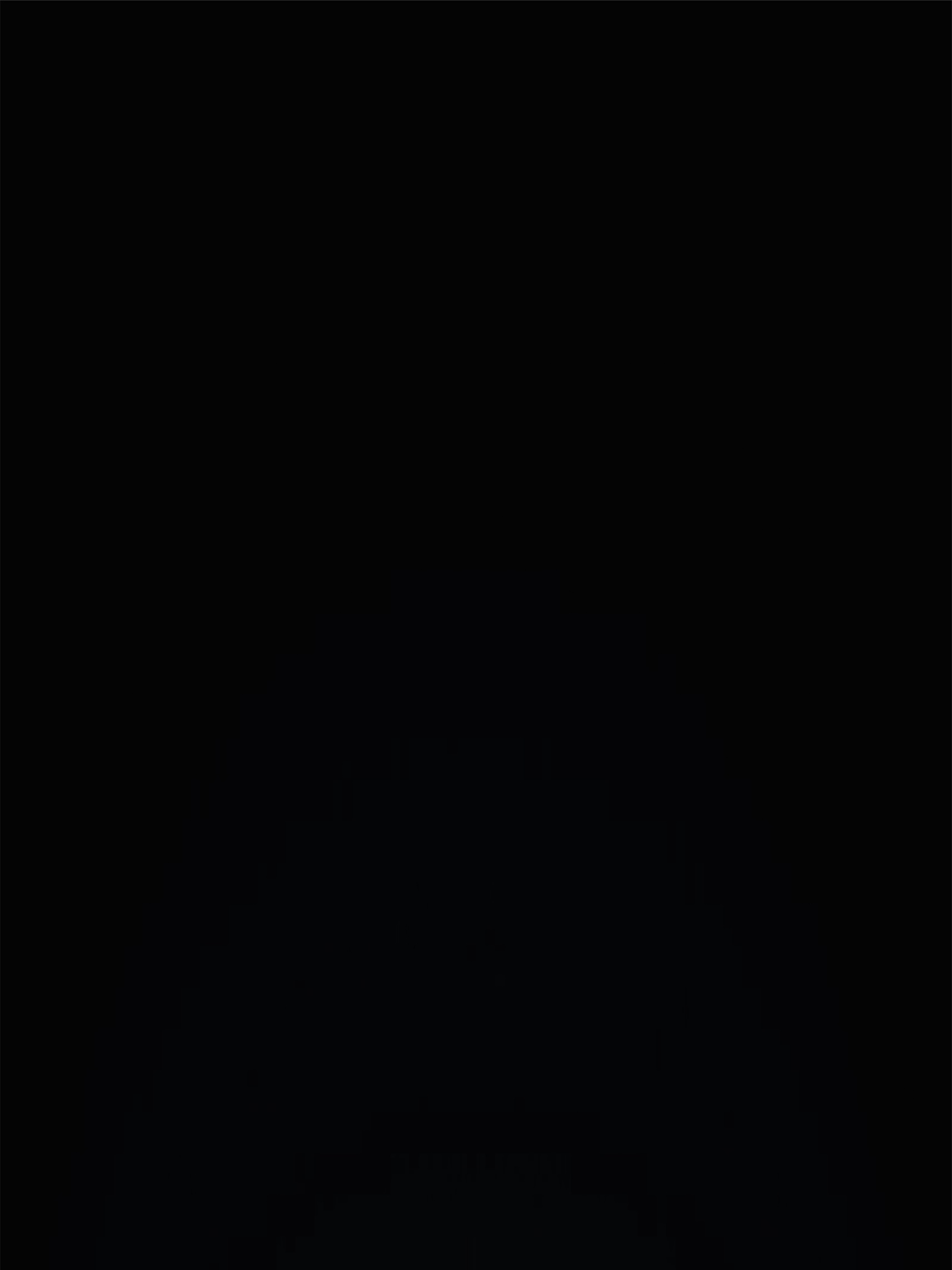 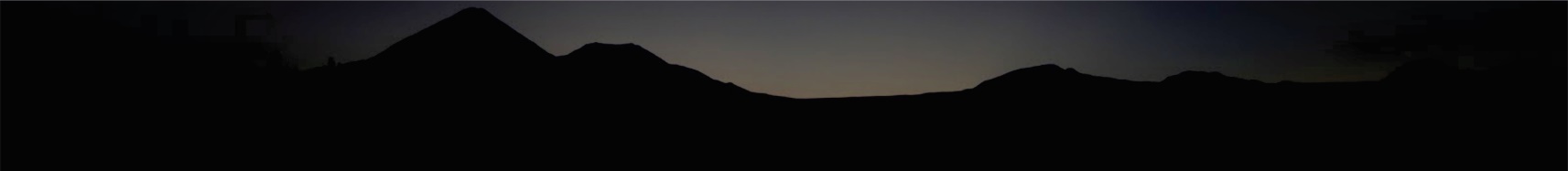 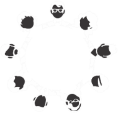 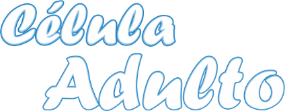 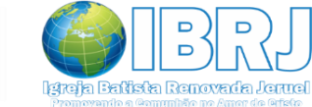 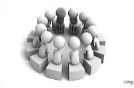 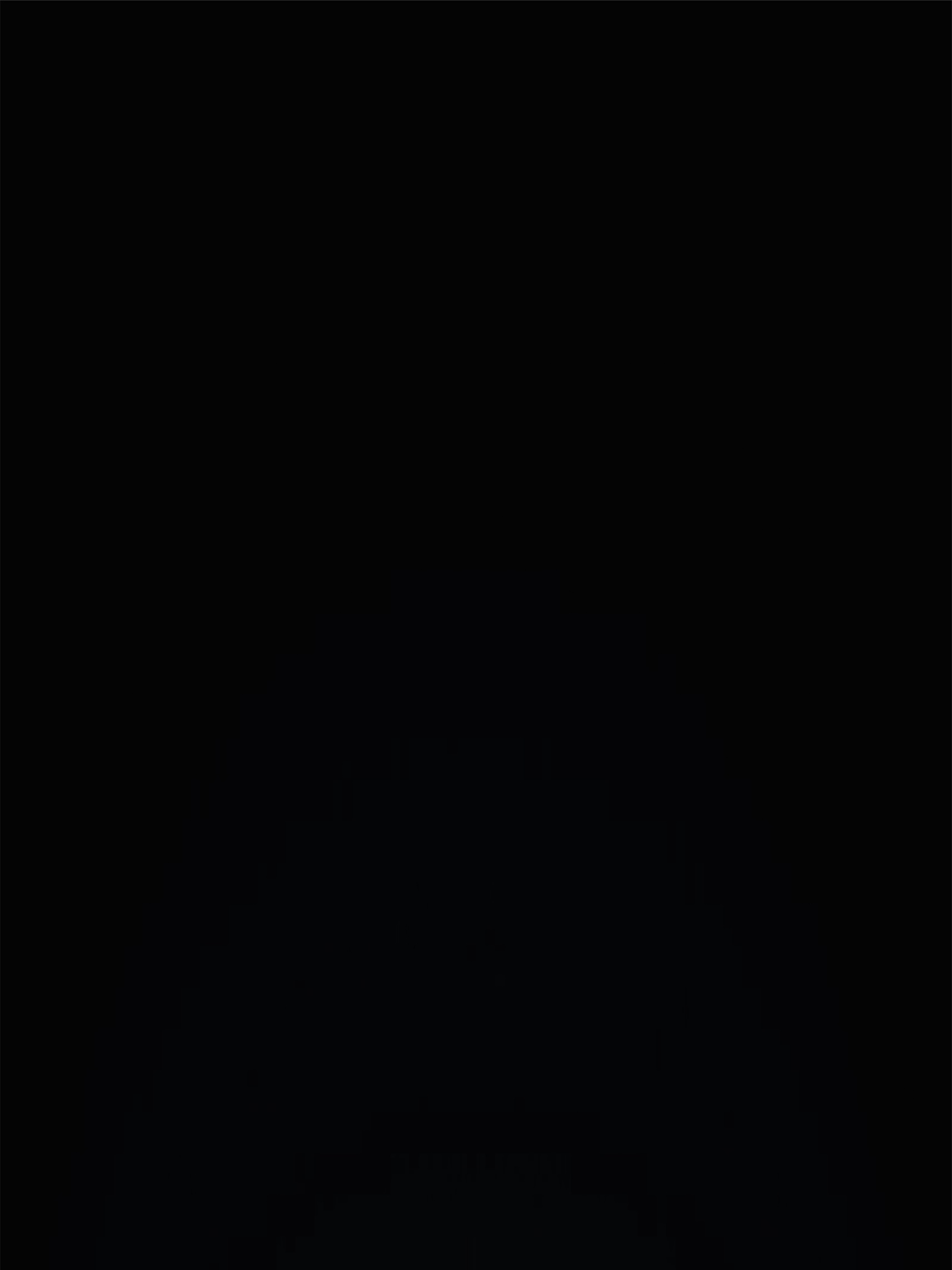 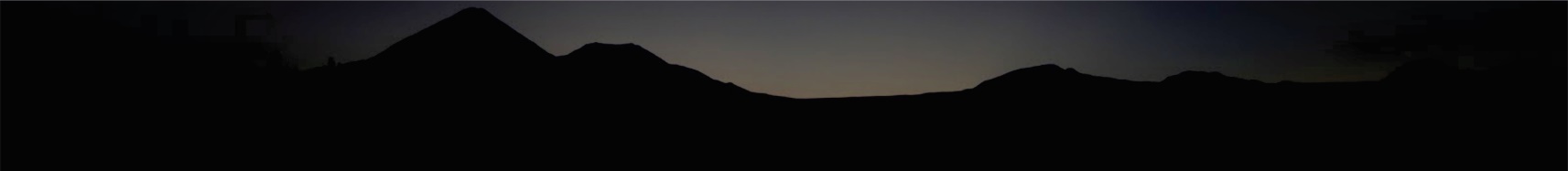 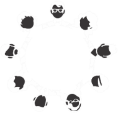 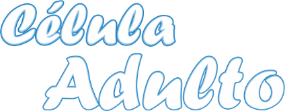 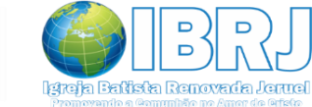 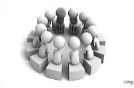 